臺北市立大直高級中學提升教學與評量效能領域共同備課工作計畫社會領域教學研究會成果   2013.11.06~12.11.08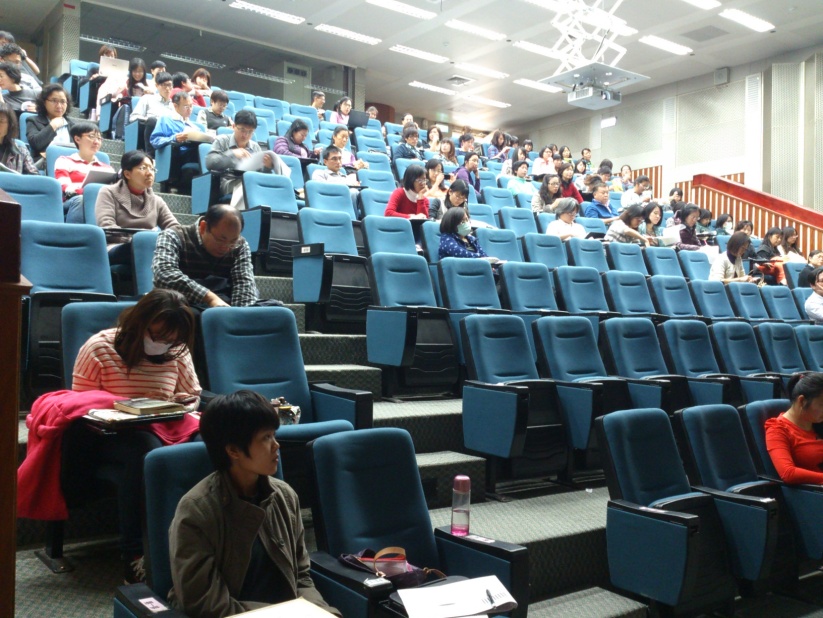 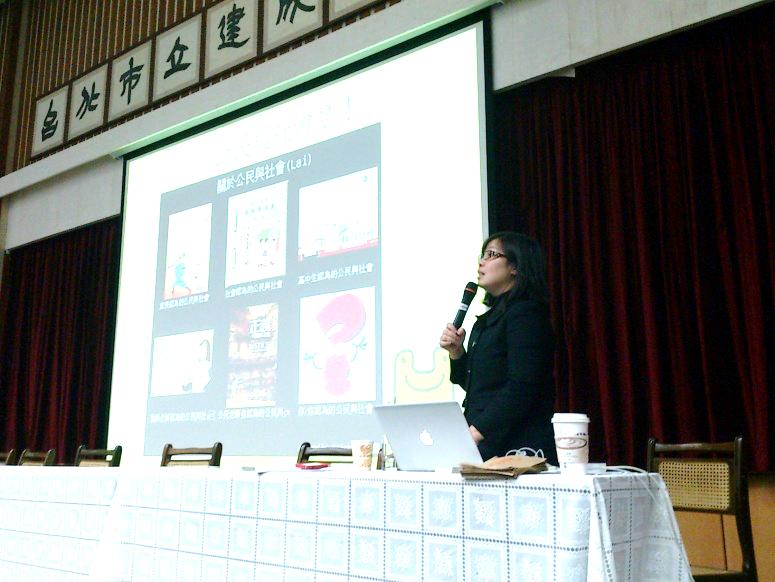 圖一、台北市社會科老師進行補救的研習圖二、陳青青老師的演講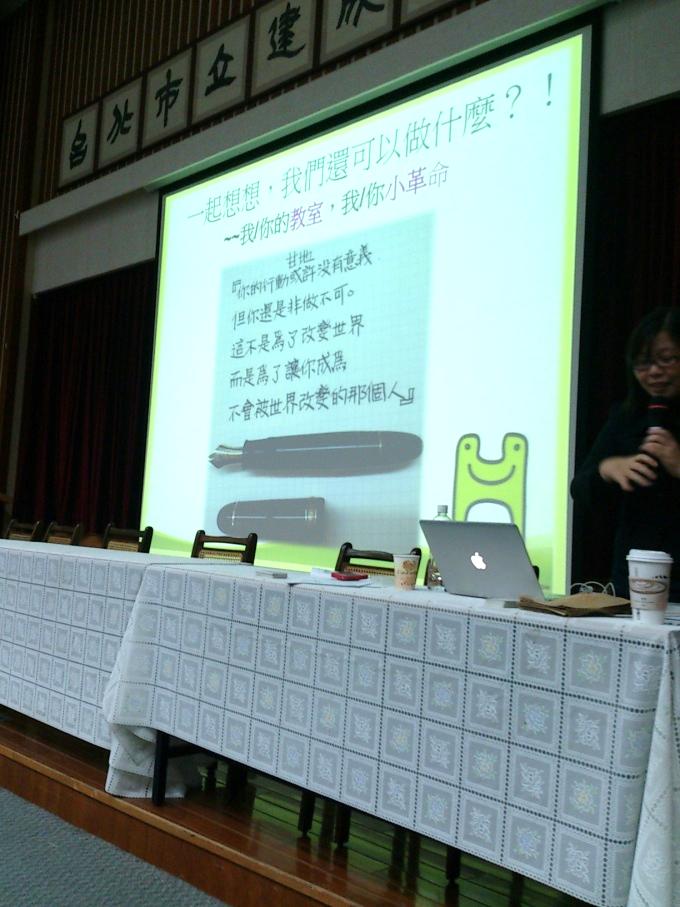 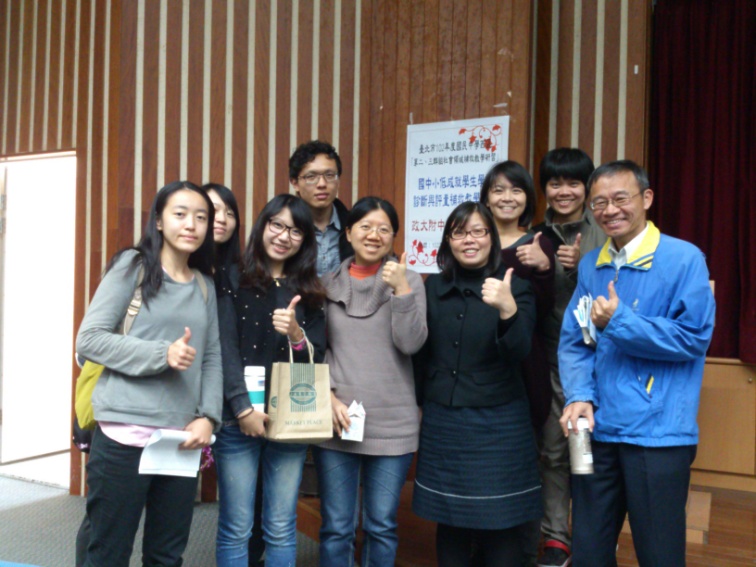 圖三、陳青青老師的演講圖四、全體社會科老師與青青老師合影留念